Договор № 2023/8А/___участия в долевом строительстве многоквартирного жилого дома с кладовыми в подвале, расположенного по адресу: Российская Федерация, Тамбовская область, муниципальный район Тамбовский, сельское поселение Комсомольский сельсовет, д. Крутые Выселки, микрорайон Слобода, улица Лучезарная, 8Аг. Тамбов 		                                                                                                                                                                                                                     «___» ________________ 2023 г.Общество с ограниченной ответственностью «Специализированный застройщик «Спецмонтаж», 392036, Тамбовская область, город Тамбов, улица М. Горького, дом 31, корп. 3, помещение 4, ИНН/КПП 6829135650/682901001, ОГРН 1176820010883, именуемое в дальнейшем «Застройщик», в лице директора Краснобельмова Алексея Константиновича, действующего на основании Устава, с одной стороны, и ФИО, паспортные данные, прописка, именуемая в дальнейшем «Участник долевого строительства», с другой стороны, а вместе именуемые «Стороны» заключили настоящий договор участия в долевом строительстве многоквартирного жилого дома с кладовыми в подвале, расположенного по адресу: Российская Федерация, Тамбовская область, муниципальный район Тамбовский, сельское поселение Комсомольский сельсовет, деревня Крутые Выселки, микрорайон Слобода, улица Лучезарная, 8А (далее по тексту – «Договор») о нижеследующем:Правовое основание договораДоговор заключен в соответствии с Гражданским кодексом Российской Федерации, Федеральным законом от 30 декабря 2004 года № 214-ФЗ «Об участии в долевом строительстве многоквартирных домов и иных объектов недвижимости и о внесении изменений в некоторые законодательные акты Российской Федерации».Основанием для заключения настоящего договора является: Разрешение на строительство многоквартирного жилого дома с кладовыми в подвале, расположенного на земельном участке с кадастровым номером: 68:20:4020002:4024 №  68-20-10-2023 от 30 мая 2023 г. выдано Администрацией Тамбовского района Тамбовской области.Земельный участок с кадастровым номером 68:20:4020002:4024, расположенный по адресу: Российская Федерация, Тамбовская область, муниципальный район Тамбовский, сельское поселение Комсомольский сельсовет, деревня Крутые Выселки, микрорайон Слобода, улица Лучезарная, 8А, общей площадью 3 990 кв.м., принадлежит Застройщику на праве аренды на основании: Договора аренды земельного участка № 2 от 11.09.2023 г., о чем в Едином государственном реестре недвижимости 13.09.2023 г. сделана запись регистрации  № 68:20:4020002:4024-68/081/2023-9. Проектная декларация опубликована в сети интернет https://наш.дом.рф/сервисы/каталог-новостроек/объект/54437. Дата публикации 22.09.2023 года. Предмет договораПредметом Договора является участие Сторон в строительстве многоквартирного жилого дома с кладовыми в подвале, расположенного по адресу: Российская Федерация, Тамбовская область, муниципальный район Тамбовский, сельское поселение Комсомольский сельсовет, деревня Крутые Выселки, микрорайон Слобода, улица Лучезарная, 8А, с целью приобретения Участником долевого строительства ____комнатной квартиры: условный № ___, назначение: жилое, расположенной в __ подъезде, на ___ этаже; общей оплачиваемой площадью ___ кв. м, в том числе площадью жилой комнаты –___ кв. м., площадью кухни – ___ кв. м., площадью коридора – ___кв. м., площадью санузла – ____ кв. м., площадью лоджии с коэффициентом 0,5 - ____ кв. м., именуемой в дальнейшем «Квартира» и доли в праве собственности на общее имущество в многоквартирном жилом доме, именуемое в дальнейшем «Объект долевого строительства».Общая и жилая площадь Квартиры, подлежащей передаче в собственность Участнику долевого строительства, является проектной и уточняется в соответствии с техническим планом Объекта. В случае увеличения или уменьшения площади квартиры при постановке на кадастровый учет стоимость квартиры не меняется. Состав общего имущества многоквартирного дома определяется в соответствии со ст. 36 ЖК РФ.Техническое состояние квартиры при передаче ее Участнику долевого строительства: устанавливается металлическая входная дверь. Межкомнатные двери не устанавливаются. Окна из ПВХ профиля со стеклопакетом: 3-х камерный профиль с установкой металлических отливов снаружи, без установки откосов и подоконников. Водоснабжение, водоотведение: канализация с вводом в квартиру без внутренней разводки; монтаж стояка холодного водоснабжения с прибором учета расхода воды, без внутриквартирной разводки, без установки санитарно-технических изделий. Газоснабжение, отопление: монтаж индивидуальной системы отопления c установкой газового водонагревателя, прибора учета расхода газа и радиаторов отопления. Штукатурка: известково-песчаный раствор, без оштукатуривания откосов окон и дверей (в ванных и с/у без штукатурки), перегородки (пазогребневая плита) не оштукатуриваются. Электроснабжение - монтаж электропроводки с установкой в электрическом этажном щите прибора учета расхода электроэнергии без установки фурнитуры. Стяжка пола - цементно-песчаная (в ванных и с/у не выполняется). Потолки – без отделки. Лоджия - остекленная. Вентиляция - из кухни и с/у без установки вентиляционной решетки. Непосредственная телефонизация и радиофикация квартиры и многоквартирного жилого дома не производится.В планировочном отношении многоквартирный жилой дом представляет собой отдельно стоящее двухподъездное жилое здание с подвалом, назначение: жилое, площадью жилого здания 3 291,85 кв.м., состоящее из шести этажей, в том числе одного подземного. Материал наружных стен – бескаркасные со стенами из мелкоштучных каменных материалов (кирпич, керамические камни, блоки и др.). Материал перекрытий – сборные железобетонные. Класс энергоэффективности – В; тип сейсмостойкости – 6.Застройщик обязуется своими силами и (или) с привлечением третьих лиц построить Объект и получить разрешение на ввод объекта в эксплуатацию в срок до «30» мая 2026 года. Застройщик обязуется передать Участнику долевого строительства указанную квартиру по Передаточному акту в срок не позднее «30» марта 2027 года. После получения Застройщиком разрешения на ввод Объекта в эксплуатацию, Участник не возражает в передаче Застройщиком в муниципальную собственность наружных инженерных коммуникаций, сооружений, оборудования и т.п., построенных на основании технических условий, выданных Застройщику для строительства дома, и не отнесенных к общему имуществу, входящему в состав многоквартирного жилого дома, с проведением при необходимости кадастровых работ с целью выделения земельных участков под размещение данных объектов.Цена договораСтоимость Объекта долевого строительства составляет _____ (____________________________________) рублей 00 копеек, что соответствует стоимости строительства одной квартиры, находящейся в указанном жилом доме.    Участник долевого строительства обязуется: 3.2.1. Обеспечить финансирование строительства жилого дома на следующих условиях:Оплата цены Договора в размере – _____ (____________________________________) рублей, - депонируемая сумма - осуществляется в следующем порядке: - Сумма, равная _____ (____________________________________) рублей оплачивается путем внесения денежных средств на счет эскроу, открытый в ПАО «Сбербанк» (далее – «Банк») в течение 10 (десяти) рабочих дней с момента государственной регистрации настоящего Договора. Информация о Банке, в котором подлежит открытию счет эскроуЭскроу-агент: Публичное акционерное общество «Сбербанк России» (ПАО Сбербанк)Место нахождения Банка: Российская Федерация, г. Москва Адрес: 117997, Москва, ул. Вавилова, 19ИНН 7707083893, ОГРН 1027700132195, КПП 773601001, ОКПО 00032537Корреспондентский счет № 30101810800000000649 открыт в подразделении: Отделение по Тамбовской области ГУ ЦБ РФ по Центральному Федеральному округу БИК 046850649номер телефона: 900 – для мобильных, 8 (800) 555 55 50 – для мобильных и городских.эл. почта Escrow_Sberbank@sberbank.ruОбязанность Участника долевого строительства по уплате цены Договора считается исполненной с момента поступления денежных средств на открытый в Банке счет эскроу. Сумма, указанная в п. 3.1. Договора при соблюдении установленных настоящим Договором Участником долевого строительства сроков выплат является неизменной на весь период действия Договора.Сумма, указанная в п. 3.1. Договора, не включает расходы, связанные с регистрацией настоящего Договора, иные расходы по оформлению права собственности на Квартиру и долю в праве общей долевой собственности Объекта.Расходы, указанные в п. 3.3. Договора, несет Участник долевого строительства.Для заключения договора счета эскроу Застройщик, используя систему Сбербанк Бизнес Онлайн, формирует договор счета эскроу, после чего Участник долевого строительства подписывает договор счета эскроу в мобильном приложении Сбербанк Онлайн, либо в выбранном отделении Банка, в срок не позднее 5 (пяти) календарных дней с момента формирования договора счета эскроу.               Участник долевого строительства вносит денежные средства на счет эскроу после регистрации настоящего Договора в Управлении Федеральной службы государственной регистрации, кадастра и картографии по Тамбовской области.3.6.    Условное депонирование денежных средств на счете эскроу осуществляется на срок до 6 (шести) месяцев с даты ввода объекта в эксплуатацию, определяемой как последняя дата квартала ввода в эксплуатацию, указанного в проектной декларации. 3.7.      Для получения Застройщиком денежных средств на р/с 40702810761000004984, находящихся на счете эскроу, Застройщик предоставляет в Банк скан-копии зарегистрированных договоров участия в долевом строительстве или выписку из ЕГРН содержащую информацию о зарегистрированных договорах участия в долевом строительстве и участниках долевого строительства, копию разрешения на ввод в эксплуатацию многоквартирного дома либо сведения о размещении указанной информации в единой информационной системе жилищного строительства.3.8.     Депонируемая сумма, находящаяся на счете эскроу, возвращается Участнику долевого строительства на счет Участника долевого строительства в следующих случаях:- прекращение срока условного депонирования при условии непредставления Застройщиком документов, предусмотренных пунктом 3.7 настоящего Договора, по истечении срока, предусмотренного настоящим Договором;- получение Банком уведомления органа, осуществляющего государственную регистрацию прав, о погашении записи о государственной регистрации Договора;- отказ любой из Сторон в одностороннем порядке от Договора;- в иных случаях, предусмотренных действующим законодательством РФ.3.9.     В случае уступки Участником долевого строительства, являющимся владельцем счета эскроу, прав требований по Договору или перехода таких прав требований по иным основаниям, в том числе в порядке универсального правопреемства или при обращении взыскания на имущество должника, к новому участнику долевого строительства с момента государственной регистрации соглашения (договора) об уступке прав требований по Договору, на основании которого производится уступка прав требований, Участнику долевого строительства по Договору или с момента перехода по иным основаниям прав требований по Договору, переходят все права и обязанности по договору счета эскроу, заключенному прежним Участником долевого строительства.Права и обязанности сторонПрава Застройщика4.1.1. Осуществлять строительство в соответствии с проектом, при этом Застройщик имеет право вносить изменения в проектные решения, которые не ухудшают эксплуатационные качества квартиры, после согласования с Участником долевого строительства.4.1.2. Застройщик вправе предъявить требования о расторжении договора в одностороннем порядке в случае, если Участник долевого строительства нарушает срок внесения платежа более чем на 2 (два) месяца.Застройщик вправе предъявить требования о расторжении договора в одностороннем порядке в случае, если Участник долевого строительства систематически нарушает сроки внесения платежей более чем три раза в течение двенадцати месяцев или просрочивает внесение платежа более чем на один месяц.  4.1.3. В случае нарушения установленного договором срока внесения платежа, Застройщик вправе потребовать от Участника долевого строительства уплаты неустойки в размере одной трехсотой ставки рефинансирования Центрального банка Российской Федерации, действующей на день исполнения обязательства, от суммы просроченного платежа за каждый день просрочки. 4.1.4. Застройщик имеет право досрочно исполнить обязательство по передаче Объекта долевого строительства Участнику долевого строительства.Права Участника долевого строительства.4.2.1. При обнаружении существенных недостатков в Квартире Участник долевого строительства вправе потребовать от Застройщика безвозмездного устранения таких недостатков в шестидесятидневный срок либо соразмерного уменьшения цены договора, либо возмещения своих расходов на устранение недостатков. Под существенными недостатками Стороны понимают такие недостатки, которые не позволяют Участнику долевого строительства после приемки квартиры начать в ней проведение строительных и отделочных работ. 4.2.2. Участник долевого строительства вправе отказаться от исполнения договора в одностороннем порядке в случаях, предусмотренных законодательством РФ.4.2.3. Участник долевого строительства вправе предъявить Застройщику требования в связи с ненадлежащим качеством Объекта долевого строительства при условии, если такое качество выявлено в течение гарантийного срока.4.2.4. Участник долевого строительства вправе уступить свои права по договору третьему лицу при условии принятия последним всех обязательств по договору с момента государственной регистрации настоящего договора в Управлении Федеральной службы государственной регистрации, кадастра и картографии по Тамбовской области и до момента подписания Сторонами передаточного акта. Уступка прав и обязанностей по Договору производится Участником долевого строительства при условии получения предварительного письменного согласия Застройщика. Если Застройщик не был письменно уведомлен о состоявшемся переходе прав Участника долевого строительства к другому лицу, новый Участник долевого строительства несет риск вызванных этим неблагоприятных последствий.Обязанности Застройщика.Если строительство Объекта не может быть завершено в предусмотренный договором срок, Застройщик не позднее, чем за два месяца до истечения указанного срока, обязан направить Участнику долевого строительства соответствующую информацию и предложение об изменении договора. Изменения договора осуществляются в порядке, установленном Гражданским кодексом Российской Федерации.Обязанности Участника долевого строительства.4.4.1. Участник долевого строительства обязуется оплатить сумму, указанную в п. 3.1. настоящего Договора, путем внесения на счет эскроу, открытый в уполномоченном банке. 4.4.2. Участник долевого строительства обязуется присутствовать при всех мероприятиях, требующих его личного участия, подписывать все необходимые документы, требующиеся для оформления права собственности на Квартиру.4.4.3. В случае создания товарищества собственников жилья Участник долевого строительства вправе принять решение о вступлении в членство товарищества либо выбрать иной способ управления жилым домом в соответствии с ч. 2 ст. 161 Жилищного кодекса Российской Федерации.4.4.4. Не производить ремонтные работы до подписания акта приема-передачи Объекта долевого строительства.4.4.5. В случае осуществления ремонтных работ, предполагающих перепланировку или переустройство Квартиры, Участник долевого строительства обязан произвести соответствующие согласования в уполномоченных государственных и муниципальных органах. В противном случае, Участник долевого строительства самостоятельно несет ответственность за негативные последствия, связанные с этим. 4.4.6. Участник долевого строительства, получивший сообщение Застройщика о завершении строительства Объекта в соответствии с договором и готовности Объекта долевого строительства к передаче, обязан приступить к его принятию в течение семи рабочих дней со дня получения указанного сообщения путем подписания акта приема-передачи Квартиры.4.4.7. После сдачи Объекта в эксплуатацию и получения правоустанавливающих документов на Объект Участник долевого строительства обязан в течение 1 (одного) месяца зарегистрировать право собственности в Управлении Федеральной службы государственной регистрации, кадастра и картографии по Тамбовской области. Расходы по оформлению несет Участник долевого строительства.Изменение и расторжение ДоговораУсловия Договора могут быть изменены по взаимному соглашению Сторон. Все согласованные изменения оформляются в письменной форме и являются неотъемлемой частью настоящего Договора, за исключением обстоятельств изложенных в п. 4.3.1.Ответственность СторонВ случае неисполнения или ненадлежащего исполнения обязательств по договору, сторона, не исполнившая своих обязательств или ненадлежащим образом исполнившая свои обязательства, обязана уплатить другой стороне предусмотренные законодательством РФ и указанным договором неустойки (пени) и возместить в полном объеме причиненные убытки.Гарантии качестваГарантийный срок для Объекта долевого строительства устанавливается сроком на пять лет. Указанный гарантийный срок исчисляется со дня передачи объекта долевого строительства Участнику долевого строительства по передаточному акту.Гарантийный срок на технологическое и инженерное оборудование, входящее в состав передаваемого Участнику долевого строительства объекта долевого строительства, устанавливается на три года. Указанный гарантийный срок исчисляется со дня подписания первого передаточного акта или иного документа о передаче объекта долевого строительства.Срок действия договораНастоящий договор вступает в силу после подписания его Сторонами с момента государственной регистрации в Управлении Федеральной службы государственной регистрации, кадастра и картографии по Тамбовской области и действует до исполнения Сторонами принятых на себя обязательств, предусмотренных настоящим договором и полного расчета между сторонами.Обстоятельства непреодолимой силыСтороны освобождаются от ответственности за частичное или полное неисполнение обязательств по настоящему договору, если оно явилось следствием природных явлений, действия внешних объективных факторов и прочих обстоятельств непреодолимой силы, и, если эти обстоятельства непосредственно повлияли на исполнение настоящего договора.Срок исполнения обязательств по договору отодвигается соразмерно времени, в течение которого действовали обстоятельства непреодолимой силы, а также последствия, вызванные этими обстоятельствами.Если обстоятельства непреодолимой силы или их последствия будут длиться более трех месяцев, то стороны обсудят, какие меры следует принять для продолжения строительства.Если стороны не смогут договориться в течение двух месяцев, тогда каждая из сторон вправе требовать расторжения договора.Способы обеспечения исполнения обязательств ЗастройщикаВ силу закона обязательство Застройщика по передаче Квартиры Участнику долевого строительства обеспечивается условным депонированием денежных средств на счете эскроу на условиях, указанных в договоре счета эскроу.Заключительные положения11.1.   Участник долевого строительства в соответствии с Федеральным законом от 27.02.2006 г. № 152-ФЗ «О персональных данных» дает свое согласие на обработку и использование Застройщиком своих персональных данных в целях заключения и исполнения настоящего Договора. Участник долевого строительства предоставляет согласие Застройщику на передачу своих персональных данных всем лицам, привлекаемым для исполнения настоящего Договора, в целях его надлежащего исполнения.Обработка персональных данных Участника долевого строительства осуществляется Застройщиком в объеме, который необходим для достижения вышеуказанной цели. Настоящее согласие на обработку персональных данных действует в течение всего срока действия настоящего Договора. 11.2. Любая информация о финансовом положении Сторон и условиях договоров будет считаться конфиденциальной и неподлежащей разглашению. Иные условия конфиденциальности могут быть установлены по требованию любой из Сторон.           11.3. Обо всех изменениях в платежных, почтовых и других реквизитах Стороны обязаны в течение трех дней извещать друг друга. Действия, совершенные до получения уведомления об изменении реквизитов, считаются исполненными надлежащим образом.          11.4. Любое уведомление по настоящему Договору совершается в письменной форме в виде заказного письма или телеграммы с уведомлением, направленным в отношении Застройщика в соответствии с его реквизитами, указанными в разделе 12 Договора, а в отношении Участника долевого строительства по следующему почтовому адресу: _________________________________.11.5. Все договоренности Сторон, независимо от их формы, имевшие место до заключения настоящего договора, утрачивают силу с момента заключения настоящего договора.11.6. Настоящий договор составлен в трех экземплярах, один экземпляр для Участника долевого строительства и два экземпляра для Застройщика. Все экземпляры имеют равную юридическую силу.Адреса, реквизиты и подписи СторонПриложение № 1 к Договору № 2023/8А/__  участия в долевом строительстве многоквартирного жилого дома с кладовыми в подвале, расположенного по адресу: Российская Федерация, Тамбовская область, муниципальный район Тамбовский, сельское поселение Комсомольский сельсовет, д. Крутые Выселки, микрорайон Слобода, улица Лучезарная, 8А от «___»___________ 2023 г.Российская Федерация, Тамбовская область, муниципальный район Тамбовский, сельское поселение Комсомольский сельсовет, д. Крутые Выселки, микрорайон Слобода, улица Лучезарная, 8А Этаж № ___ Подъезд № ____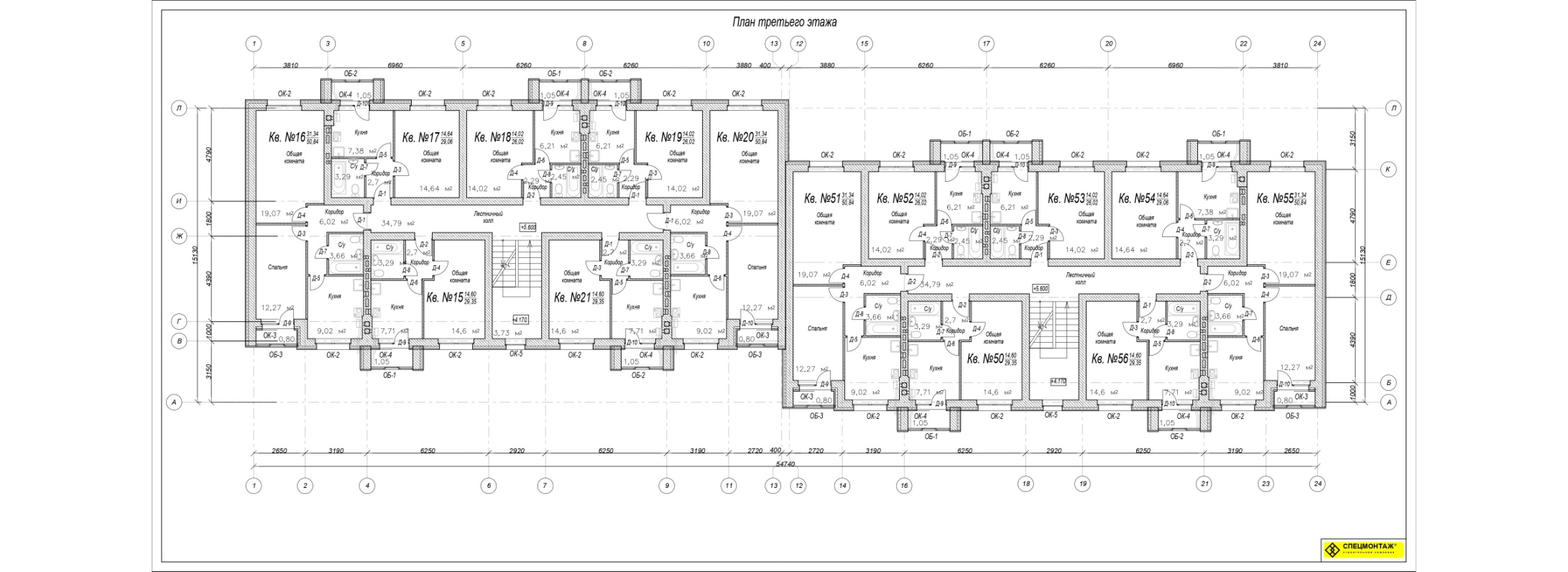 Застройщик:Общество с ограниченной ответственностью«Специализированный застройщик «Спецмонтаж»Тамбовская область, город Тамбов, улица М. Горького, дом 31, корп. 3, помещение 4, ИНН/КПП 6829135650/682901001ОГРН 1176820010883, Р/с: 40702810761000004984, Тамбовское отделение № 8594 ПАО СБЕРБАНКБИК 046850649, к/с: 30101810800000000649________________  Краснобельмов А.К.Участник долевого строительства:              ________________________________Застройщик:Общество с ограниченной ответственностью«Специализированный застройщик «Спецмонтаж»,___________________ Краснобельмов А.К.Участник долевого строительства:________________________________